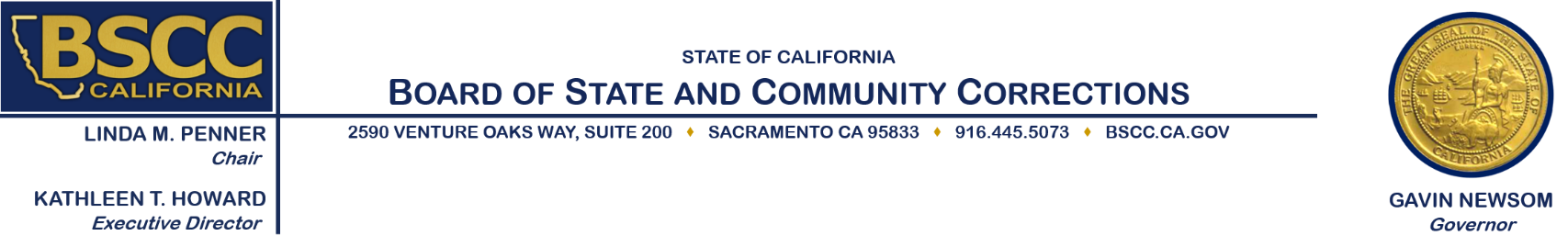 2019 Youth Reinvestment GrantExecutive Steering Committee MeetingWednesday, September 18, 20191:30 p.m.Meeting Location: Board of State and Community CorrectionsBSCC Board Room – 1st Floor2590 Venture Oaks WaySacramento, CA 95833Agenda Items	              						Welcome and Introductions				Overview of the BSCC Review of Executive Steering Committee Process, Roles & Responsibilities														Introduction to the Youth Reinvestment Grant Legislation from 2018 & 2019Discuss the Request for Proposals and Process used for Cohort 1Present the general work plan for Day 2Public Comment							Adjourn								Note: Agenda items may be taken out of order. Meeting Contact Information:Please contact Field Representative Kimberly Bushard at (916) 324-0999 or kimberly.bushard@bscc.ca.gov for additional information about this notice, to submit written material regarding an agenda item or to request special accommodations for persons with disabilities. This agenda and additional information about the Board of State and Community Corrections may be found on our website at www.bscc.ca.gov.